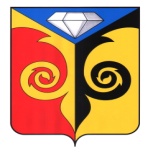 СОВЕТ ДЕПУТАТОВ МЕДВЕДЁВСКОГО СЕЛЬСКОГО ПОСЕЛЕНИЯКусинского муниципального районаРЕШЕНИЕ17 февраля 2022г.                                                                     № 3Об утверждении плана работыСовета депутатов Медведёвскогосельского поселения на 1 квартал 2022 годаВ соответствии с Уставом Медведёвского сельского поселения   Совет депутатов Медведёвского сельского поселения РЕШАЕТ:1. Утвердить план работы Совета депутатов Медведёвского сельского поселения на 1 квартал 2022 года (Приложение)2. Контроль за исполнением настоящего решения возложить на Костылеву Е.Ю., председателя Совета депутатов Медведёвского сельского поселения.3.Настоящее решение вступает в силу с момента его принятия.Председатель Совета депутатов Медведёвского сельского поселения                                         Е.Ю. КостылеваПриложениек решению Совета депутатовМедведёвского сельского поселенияот 17.02.2022 г. № 3План работы Совета депутатовМедведёвского сельского поселенияна 1 квартал 2022 годаКварталМероприятияСрок исполненияОтветственный1 квартал 2022 годаО внесении изменений вбюджет сельского поселения на 2022 годПостоянно Глава поселения Данилов И.В.1 квартал 2022 годаО внесении изменений идополнений в нормативно – правовые акты сельского поселенияПостоянноСовет депутатов1 квартал 2022 годаПрием гражданПостоянноСовет депутатов1 квартал 2022 годаРассмотрение протестов,представление органов прокуратурыПостоянноСовет депутатов1 квартал 2022 годаРазмещение нормативныправовых актов, принятых Советом депутатов сельского поселения на сайте администрации Медведёвского сельского поселенияПостоянноСовет депутатов1 квартал 2022 годаОб утверждении отчета обисполнении бюджета за 2021 год МартСовет депутатовГлава поселения1 квартал 2022 годаОтчёт главы поселения о проделанной работе за 2021 годМартГлава поселения Данилов И.В.